      Vadovaudamasi Lietuvos Respublikos vietos savivaldos įstatymo 16 straipsnio 2 dalies 19 punktu, Reikalavimais švietimo įstaigos (išskyrus aukštąją mokyklą) vadovo metų veiklos ataskaitai, patvirtintais Lietuvos Respublikos švietimo ir mokslo ministro 2018 m. gruodžio 5 d. įsakymu Nr. V-986 „Dėl Reikalavimų švietimo įstaigos (išskyrus aukštąją mokyklą) vadovo metų veiklos ataskaitai patvirtinimo“, Valstybinių ir savivaldybių švietimo įstaigų (išskyrus aukštąsias mokyklas) vadovų, jų pavaduotojų ugdymui, ugdymą organizuojančių skyrių vedėjų veiklos vertinimo nuostatais, patvirtintais Lietuvos Respublikos švietimo ir mokslo ministro 2018 m. kovo 27 d. įsakymu Nr. V-279 „Dėl Valstybinių ir savivaldybių švietimo įstaigų (išskyrus aukštąsias mokyklas) vadovų, jų pavaduotojų ugdymui, ugdymą organizuojančių skyrių vedėjų veiklos vertinimo nuostatų patvirtinimo“, Pagėgių savivaldybės tarybos veiklos reglamento, patvirtinto Pagėgių savivaldybės tarybos 2017 m. spalio 2 d. sprendimu Nr. T-144 „Dėl Pagėgių savivaldybės tarybos veiklos reglamento patvirtinimo”, 320.3 papunkčiu, Pagėgių savivaldybės taryba  nusprendžia:       1. Pritarti Pagėgių savivaldybės Piktupėnų pagrindinės mokyklos vadovo 2019 m. veiklos ataskaitai (pridedama).       2. Paskelbti ataskaitą kartu su kitų metų užduotimis ir vadovo kompetencijų bei veiklos tobulinimo rekomendacijomis (kryptimis) Pagėgių savivaldybės Piktupėnų pagrindinės mokyklos interneto svetainėje www.piktupenai.pagegiai.lm.lt/.      3. Sprendimą paskelbti Pagėgių savivaldybės interneto svetainėje www.pagegiai.lt.                    Šis sprendimas gali būti skundžiamas Lietuvos Respublikos administracinių ginčų komisijos Klaipėdos apygardos skyriui (H.Manto g. 37, 92236 Klaipėda) Lietuvos Respublikos ikiteisminio administracinių ginčų nagrinėjimo tvarkos įstatymo nustatyta tvarka arba Regionų apygardos administracinio teismo Klaipėdos rūmams (Galinio Pylimo g. 9, 91230 Klaipėda) Lietuvos Respublikos administracinių bylų teisenos įstatymo nustatyta tvarka per 1 (vieną) mėnesį nuo sprendimo paskelbimo ar įteikimo suinteresuotiems asmenims dienos.Savivaldybės meras				              Vaidas Bendaravičius  PRITARTA                                                                                                              Pagėgių savivaldybės tarybos                                                                                                              2020 m. vasario 27 d.                                                                                                              sprendimu Nr. T- 36Pagėgių savivaldybės Piktupėnų pagrindinė mokykla _________________________________________________________________Loretos Zinovjevienės2019 METŲ VEIKLOS ATASKAITA2020-01-22 Nr. 1PiktupėnaiI SKYRIUSSTRATEGINIO PLANO IR METINIO VEIKLOS PLANO ĮGYVENDINIMASII SKYRIUSMETŲ VEIKLOS UŽDUOTYS, REZULTATAI IR RODIKLIAI1.	Pagrindiniai praėjusių metų veiklos rezultatai2.	Užduotys, neįvykdytos ar įvykdytos iš dalies dėl numatytų rizikų (jei tokių buvo)3.	Užduotys ar veiklos, kurios nebuvo planuotos ir nustatytos, bet įvykdytos(pildoma, jei buvo atlikta papildomų, svarių įstaigos veiklos rezultatams)4. Pakoreguotos praėjusių metų veiklos užduotys (jei tokių buvo) ir rezultatai III SKYRIUSPASIEKTŲ REZULTATŲ VYKDANT UŽDUOTIS ĮSIVERTINIMAS IR KOMPETENCIJŲ TOBULINIMAS5.	Pasiektų rezultatų vykdant užduotis įsivertinimas6.	Kompetencijos, kurias norėtų tobulintiDirektorė                                        __________                    Loreta Zinovjevienė       2020-01-22(švietimo įstaigos vadovo pareigos)                  (parašas)                               (vardas ir pavardė)                      (data)IV SKYRIUSVERTINIMO PAGRINDIMAS IR SIŪLYMAI7. Įvertinimas, jo pagrindimas ir siūlymai:	___________________________________________________________________________________________________________________________________________________________________________________________________________________________Mokyklos tarybos pirmininkė      __________                Rasita Liulienė                     2020-01-22(mokyklos tarybos pirmininkė)                (parašas)                               (vardas ir pavardė)                           (data)8. Įvertinimas, jo pagrindimas ir siūlymai: labai gerai	_________________________________________________________________________________________                 __________            _________________         __________(švietimo įstaigos savininko teises ir                     (parašas)                        (vardas ir pavardė)                    (data)pareigas įgyvendinančios institucijos  įgalioto asmens pareigosGalutinis metų veiklos ataskaitos įvertinimas ______________________.IV SKYRIUSKITŲ METŲ VEIKLOS UŽDUOTYS, REZULTATAI IR RODIKLIAI9.	Kitų metų užduotys(nustatomos ne mažiau kaip 3 ir ne daugiau kaip 5 užduotys)10.	Rizika, kuriai esant nustatytos užduotys gali būti neįvykdytos (aplinkybės, kurios gali turėti neigiamos įtakos įvykdyti šias užduotis)(pildoma suderinus su švietimo įstaigos vadovu)______________________                 __________           _________________         __________(švietimo įstaigos savininko teises ir                     (parašas)                            (vardas ir pavardė)                    (data)pareigas įgyvendinančios institucijos  įgalioto asmens pareigos)Susipažinau:_____Direktorė_______                 __________                Loreta Zinovjevienė        _________(švietimo įstaigos vadovo pareigos)                  (parašas)                               (vardas ir pavardė)                      (data)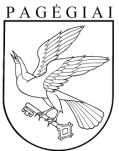 PAGĖGIŲ SAVIVALDYBĖS TARYBAsprendimasDĖL PAGĖGIŲ SAVIVALDYBĖS PIKTUPĖNŲ PAGRINDINĖS MOKYKLOS VADOVO 2019 METŲ VEIKLOS ATASKAITOS 2020 m. vasario 27 d. Nr. T- 36Pagėgiai2019 metais buvo įgyvendinamas prioritetas – asmenybės ūgtis atviroje ir saugioje ugdymo(si) aplinkoje, savivaldus ir suasmenintas (personalizuotas) ugdymas. Pagrindinis šių metų tikslas – tobulinti mokyklos pasiekimų vertinimo kultūrą, kurti saugią aplinką, gerinti mokyklos etosą, uždaviniai:Siekti individualios pažangos (MIP) matavimo ir vertinimo kaip mokymosi dermės.Kurti ir palaikyti saugią mokyklos aplinką.Siekti aktyvaus visų bendruomenės narių dalyvavimo mokyklos gyvenime bei atsakingo elgesio.  1. Su dienyno „Eduka“ esančia vaiko individualia pasiekimų priemone (VIP) susipažino 63 proc. mokytojų, pritaikė savo dalyko pamokose 26 proc. Dauguma nurodė, kad tai yra per sudėtinga, per plačiai aprašytos kompetencijos, užima daug pamokos laiko. Mokytojai kūrė ir pritaikė savo sukurtus metodus mokinio individualiai pažangai stebėti, kuriuos pristatė  mokytojų tarybos posėdyje 2019-10-28 Nr. 9. Mokytojų tarybos posėdyje 2019-03-18 Nr.4  susitarta dėl vertinimo ugdant, mokomųjų dalykų vertinimo kriterijų aiškumo ir vertinimo įvairovės, pritarta mokinio individualios pažangos (MIP) stebėjimo, fiksavimo ir pagalbos mokiniui teikimo tvarkos aprašui. Siekiant asmeninės pažangos ir geresnių ugdymosi pasiekimų, klasių vadovai kartą per trimestrą su ugdytiniais aptarė mokinio asmeninės pažangos stebėjimo rezultatus. Klasės tėvų susirinkimų metu su tėvais buvo aptariama MIP, pristatoma mokyklos MIP sistema. Per metus kiekvienas mokytojas pravedė po vieną atvirą pamoką, pradinių klasių mokytojos, pasinaudodamos parengtais gamtos ir technologinių gebėjimų priemonių aprašais, pravedė po 2 pamokas. Dalyvauta 6 nacionaliniuose, respublikiniuose konkursuose, 4 viktorinose, organizuotos 9 pamokos netradicinėse erdvėse, 4 integruotos pamokos, 6 pažintinės ekskursijos,  iškovotos 6 prizinės vietos sporto varžybose tarp Pagėgių savivaldybės bendrojo ugdymo mokyklų. Dalyvauta anglų kalbos internetiniame projekte „Let‘s create a story“. Trims mokiniams už sėkmingą dalyvavimą įteikti padėkos raštai. 9-10 klasių mokinių komanda dalyvavo regioniniame mokinių gamtos mokslų ir matematikos žinių konkurse „Praktinių žinių labirintas“ Juknaičių pagrindinėje mokykloje.  3-4 klasių mokiniai kartu su mokytojomis dalyvavo atvirų durų dienoje Bardinų užkardoje bei pavasarinėje akcijoje „Darom“ Rambyno regioniniame parke. Prisijungdami prie projekto „Būk sveikas, aktyvus ir laimingas“, 6-8 klasių mokiniai dalyvavo 10 km žygyje po Rambyno regioninio parko teritoriją, dailės terapijoje Bitėnų buvusioje senojoje mokykloje, 5 mokiniai dalyvavo vasaros stovykloje Mociškiuose. Prisijungėme prie pilietinio pėsčiųjų žygio – akcijos  „Einu kartu su laisve“.  88 proc. mokytojų dalyvavo kvalifikacijos kėlimo renginiuose. Vienam mokytojui tenka 11,2 val. per metus (pernai 26,5 val.) ir 1,4 dienos per metus (pernai 3,31). Daugiausiai mokytojai (44 proc.) kvalifikaciją kėlė nuotoliniu būdu platformoje www.pedagogas.lt , nes buvo išpirkta VIP narystė metams. Mokymuose, seminaruose įgytas kompetencijas mokytojai pristatė kolegoms mokytojų tarybos posėdžiuose (2019-02-25 Nr.3; 2019-03-18 Nr.4; 2019-11-18 Nr.10). Keturios mokytojos  įgijo vyresniojo mokytojo kvalifikacinę kategoriją, (2018 m. — 3 mokytojos). Lietuvių (gimtosios) kalbos ir matematikos PUPP dalyvavo 6 mokiniai. Visi gavo pagrindinio išsilavinimo pažymėjimus. Lietuvių kalbos vidurkis 6,6 (pernai 5,6), matematikos — 3,8 (pernai 2,8).  2019 m. NMPP 4 klasės mokinių vidutiniškai surinktų taškų dalis padidėjo 3% lyginant su 2018 m. vidutiniškai surinktų taškų suma. 2019 m. 4 klasėje mokinių, nepasiekusių patenkinamo lygio iš matematikos, skaitymo, rašymo, pasaulio pažinimo nebuvo. Lyginant su Pagėgių savivaldybės mokyklų rezultatais matematikos rezultatai geresni 14 proc., rašymo 19 proc. Skaitymo ir pasaulio pažinimo procentinė išraiška skiriasi šimtosiomis dalimis. Pagėgių savivaldybėje Piktupėnų pagrindinė mokykla 4 klasėje sukuria didžiausią teigiamą pridėtinę vertę savivaldybėje, kuri parodo, kad mokykla labiau nei kitos šalies mokyklos, kuriose mokosi mokiniai iš panašios socialinės aplinkos, sugeba minimizuoti mokinių namų aplinkos įtaką. Padidėjo II-ojo turo dalykų olimpiadų prizininkų: 2019 m. —  4 mokiniai, 2018 m. — 1 mokinys. Palyginus su 2018 metais, 2019 metais dalyvauta 5 konkursuose mažiau. Sumažėjus gabių, motyvuotų  mokinių skaičiui, išliko mažesnė pasirinkimo galimybė sudalyvauti tarptautiniuose konkursuose. 2018 metais buvo dalyvauta 12 įvairiose varžybose, 2019 metais tik 6-iose. Priežastys yra kelios: nebeliko 9 klasės, dėl sumažėjusio mokinių skaičiaus kai kurias komandas neįmanoma sudaryti pilnos sudėties, mokytojo liga, neatmestinas ir mokinių nenoras dalyvauti, neturėjimas atsakomybės ir pareigos jausmo.2. Mokinių saugumui užtikrinti parengtas grafikas ir patvirtintas mokyklos direktoriaus 2019 m. spalio 14 d. įsakymu Nr. V- 181, mokytojai nešioja korteles ESU (emocinis socialinis ugdymas). 2018 m. atlikto tyrimo metu 87 proc. mokinių teigia, kad jie nenaudoja  fizinio smurto prieš kitus. 2019 metais atlikus pakartotinį tyrimą paaiškėjo, kad 13 proc. mokinių susiduria su psichologinio smurto rūšimi — žodinėmis patyčiomis: pravardžiavimai, gąsdinimai, užgauliojimai, erzinimai. Klasių vadovai daug kalba su ugdytiniais šia tema, analizuoja situacijas, bendradarbiauja su tėvais (globėjais), esant poreikiui mokinių elgesys svarstomas mokyklos VGK, organizuojami prevenciniai renginiai prieš patyčias. Siekiant geresnės vaikų emocinės savijautos, mokyklos PUG vaikams ir 1 klasės mokiniams vykdoma socialinių ir emocinių kompetencijų ugdymo programa „Zipio draugai“. Mažinant vaikų agresyvų elgesį, mokyti tinkamai reikšti jausmus ir spręsti konfliktus, suprasti savo elgesio pasekmes 1,3 klasių mokiniams vykdoma programa „Antras žingsnis“, mokyti atpažinti savo jausmus, įžvelgti juos sukėlusias priežastis, įvardinti situacijas, kuriose jie kilo 3-4 klasių mokiniams vykdoma programa „Įveikime kartu“, siekiant mažinti patyčių ir kitokio asocialaus elgesio apraiškas 5-8, 10 klasių mokiniams vykdoma patyčių prevencijos programa „Olweus“. Klasių valandėlių metu mokiniai mokėsi atpažinti, pastebėti patyčias ir tinkamai į jas reaguoti. Mokymosi pagalbai teikti parengta 17 pagalbos planų, po kurių visiems 17-kai mokinių pagerėjo rezultatai. 10 proc. sumažėjo nepateisintų pamokų skaičius per metus. Vėlavimo į pamokas problemų neturime. Ilgalaikės konsultacijos skirtos 1-3 klasei ir 2-4 klasei mokinių ugdymosi poreikiams tenkinti. Įgyvendintas Vaikų socializacijos tęstinis projektas „Keliauju, sportuoju, kuriu ir gamtą myliu“ 1-10 kl. mokiniams (900,00 Eur). Įgyvendinant VPS priemonę „Neformalaus ugdymo gerinimas ir vaikų bei jaunimo vaidmens didinimas mažinant socialinę atskirtį“ bei bendradarbiaujant su Piktupėnų kaimo bendruomene, mokykla kaip partnerė, organizavo fizinio aktyvumo ir kūrybiškumo stovyklą „Pažink save“  birželio 6-9 d. kaimo turizmo sodyboje „Mociškių Palivarkas“. Šio projekto vertė 5191,37 Eur Iš Švietimo informacinių technologijų centro mokykla gavo 8 nešiojamus kompiuterius, kurių bendra vertė yra 5566,00 Eur. Jais atnaujinome informacinių technologijų kabinetą ir dar tris kabinetus. 3. Siekiant glaudesnio bendradarbiavimo su tėvais, gegužės mėn. organizuota viktorina „Būkime drauge“. Stiprinti santykius su mokiniais, kurti šiltesnius santykius kartą per mėnesį pirmą pamoką skyrėme pamokai „Su puodeliu arbatos“. Inicijavau ir pravedžiau pokalbius su  11 mokytojų (79 proc.), kurių metu buvo aptariamos savianalizės anketos, pasidalinta kokie buvo metai: kas džiugino, kas buvo sunku, išklausyta ką dar galima padaryti administracijai, kad darbas kitais mokslo metais būtų dar geresnis, aptartos tobulintinos sritys. Mokinių taryba iniciavo kalėdinį mokyklos papuošimą „Įsileisk šventę pro duris“, kalėdinį paštą. Balandžio mėn. pakvietėme tėvelius į atvirų durų dieną, kurios metu jie galėjo geriau suprasti ir įvertinti mokytojo darbą, pasigilinti į atskirų dalykų dėstymo metodikas, geriau pažinti savo vaiką. (direktoriaus 2019-03-25 įsakymas Nr. V-62). Atvyko tik 8,3 proc. tėvų. Septynios mūsų mokyklos mokinių mamos dalyvavo renginyje „Geresnės ugdymo kokybės link — tėvai kaip ugdymosi partneriai“ Pagėgių kultūros centre. 11 proc. sumažėjo neformaliojo ugdymo veikloje dalyvaujančių mokinių:   2019 metais 85 proc., pernai 96 proc. 2020 metais sieksiu išsiaiškinti sumažėjimo priežastis. Viešinamas mokyklos įvaizdis spaudoje bei socialiniuose tinkluose: parengta ir paviešinta 12 straipsnių apie mokykloje vykusius renginius, akcijas ir pan. Pažintinę, kultūrinę veiklą 2019 metais pakeitė Kultūros pasas, todėl į  keliones leidosi tik tuomet, jeigu tokių edukacinių programų nebuvo Kultūros pase. 2019 metais vyko į  6  pažintines keliones, o 2018 metais pabuvojo 7-iose.Metų užduotys (toliau – užduotys)Siektini rezultataiRezultatų vertinimo rodikliai (kuriais vadovaujantis vertinama, ar nustatytos užduotys įvykdytos)Pasiekti rezultatai ir jų rodikliai Patvirtinti pagrindinio ugdymo programai įgyvendinti mokomųjų dalykų vertinimo sistemas.1.1.Tėvams, mokiniams aiškūs vertinimo kriterijai.1.1. Patvirtinta ne mažiau 10 mokomųjų dalykų vertinimo sistemos, supažindinti mokiniai, tėvai, patalpinta mokyklos svetainėje.1.1.1. Parengtos 16 mokomųjų dalykų, pradinio ugdymo  mokinių pažangos ir pasiekimų vertinimo sistemos. 1.1.2. Direktoriaus 2019 m. vasario 26 d. įsakymu Nr. V-47 patvirtintas mokinių pažangos ir pasiekimų vertinimo tvarkos aprašas.1.1.3. Su šiuo aprašu supažindinti tėvai kovo-balandžio mėn. klasių tėvų susirinkimuose. 1.1.4. Aprašas patalpintas mokyklos svetainėje, elektroniniame dienyne.1.2. Tobulinti etatinio mokytojų apmokėjimo tvarką.1.2. Pasirengta pereiti prie pasikeitusios etatinio mokytojų apmokėjimo tvarkos nuo 2019 m. rugsėjo mėn.1.2. Patobulinta darbo apmokėjimo sistema, supažindinti mokytojai.1.2.1. Parengti ir patvirtinti nauji darbo apmokėjimo nuostatai (Direktoriaus 2019 m. spalio 1 d. įsakymas Nr. V-166 „Dėl mokyklos darbo apmokėjimo sistemos nuostatų tvirtinimo“).1.2.2. Nuostatai suderinti su darbo taryba ir supažindinti mokyklos darbuotojai.1.3. Skatinti mokytojų bendradarbiavimą ir gerosios patirties sklaidą.1.3. Vedamos atviros pamokos.1.3. Pravesta ne mažiau 10 atvirų pamokų.1.3.1. Per metus pravesta 10 atvirų pamokų (56 proc.). 1.3.2. Mokymuose, seminaruose įgytas kompetencijas mokytojai pristatė kolegoms mokytojų tarybos posėdžiuose (2019-02-25 Nr.3; 2019-03-18 Nr.4; 2019-11-18 Nr.10).  1.4. Tobulinti vadybinę kompetenciją.1.4. Įgyta vadybinių žinių, kompetencijų, įgūdžių.1.4. Bus išklausyta ne mažiau 24 akad. val. per metus.1.4.1. Iki 2019 m. gruodžio 31 d. dalyvavau 5 vadybos  kvalifikacijos kėlimo mokymuose (išklausytos 24 akad. val.)UžduotysPriežastys, rizikos 2.1. Nebuvo—Užduotys / veiklosPoveikis švietimo įstaigos veiklai  Parengiau mokyklos vidaus audito įgyvendinimo priemonių planą (Direktoriaus 2019-08-29 įsakymas Nr. V-131).1.1.1. Numatytos priemonės rekomendacijoms įgyvendinti, terminai, atsakingi asmenys.1.1.2. Mokyklos vidaus kontrolės sistema įvertinta gerai.1.1.3. Numatyti trūkumai pašalinti pagal nustatytą terminą. Palaikiau projekto ,,Lyderių laikas 3“ idėjas, iniciatyvas, pati dalyvavau 5 mokymuose. Iš mokyklos sąmatos dalinai finansuota mokytojos kvalifikacijos kėlimo išvyka į užsienį. 1.2.1. Mokytojai įgijo žinių apie lyderystę ir jos poveikį ugdymo procesui.1.2.2. Suorganizuoti vieneri mokymai mokykloje apie vaiko vertinimą, įsivertinimą. 1.2.3. Pasidalinta užsienio mokyklų patirtimi. 1.2.4. Sukurtas mokyklos  modelis ESU. Inicijavau dvi mokytojų edukacines išvykas.1.3.1. Drevernoje dalyvavome edukacinėje programoje „Žemės kelias“.1.3.2. Kauno kameriniame teatre stebėjome spektaklį „Kandidas arba optimizmo mirtis“. Vadovaujantis LR ministro 2019 m. balandžio 30 d. Nr. V-523 patvirtintu „Bendrojo ugdymo mokyklų darbuotojų gebėjimų visuomenės psichikos sveikatos srityje stiprinimo veiklos tvarkos aprašu“, sudariau sutartį su Šilutės rajono savivaldybės visuomenės sveikatos biuru.1.4.1. Mokykloje organizuotos nemokamos   psichologės ir socialinės pedagogės konsultacijos:  „Emocinė psichikos sveikata“ ir „Mokykla, šeima — kuriame bendrumą“, kurioje dalyvavo ir tėvai.1.4.2. Nemokami mokymai dar vyks ir 2020 metais.UžduotysSiektini rezultataiRezultatų vertinimo rodikliai (kuriais vadovaujantis vertinama, ar nustatytos užduotys įvykdytos)Pasiekti rezultatai ir jų rodikliai4.1. ————Užduočių įvykdymo aprašymasPažymimas atitinkamas langelis5.1. Užduotys įvykdytos ir viršijo kai kuriuos sutartus vertinimo rodikliusLabai gerai ⊠5.2. Užduotys iš esmės įvykdytos pagal sutartus vertinimo rodikliusGerai 5.3. Įvykdytos tik kai kurios užduotys pagal sutartus vertinimo rodikliusPatenkinamai ☐5.4. Užduotys neįvykdytos pagal sutartus vertinimo rodikliusNepatenkinamai ☐6.1. Asmeninio veiksmingumo. Streso valdymas ir pasitikėjimas savimi.6.2. Strateginio mąstymo ir pokyčio valdymo.UžduotysSiektini rezultataiRezultatų vertinimo rodikliai (kuriais vadovaujantis vertinama, ar nustatytos užduotys įvykdytos)9.1. Siekti ugdymo(si) kokybės pamokoje. 9.1.1. Pradinėse klasėse naudojamos gamtos ir technologijų priemonės.9.1.2. 1-4 klasėse 1% padidės pagrindiniu lygiu besimokančių mokinių skaičius. 9.1.3. 5-8 klasėse 1% padidės bendra mokinių mokymosi pažanga.  9.1.1. Pravestos ne mažiau kaip 5 pamokos 1-4 klasėse, pasinaudojant gamtos ir technologijų priemonėmis.9.1.2. Palyginami 1-4 klasių mokinių 2019 ir 2020 metų rezultatai.9.1.3. Palyginami 5-8 klasių mokinių 2019 ir 2020 metų rezultatai.9.2. Tobulinti mokinių asmeninės ūgties pamatavimo sistemą.9.1.1. Vykdoma nuolatinė mokinio individualios pažangos analizė ir numatomos priemonės pasiekimams gerinti.9.1.2. Įvairiomis formomis skatinama mokinių pažanga.9.1.1. Suorganizuoti 2 mokytojų tarybos posėdžiai, kuriuose aptariama mokinio individuali pažanga.9.1.2. Metų pabaigoje skiriamas prizas didžiausią pažangą padariusiems 3 mokiniams. 9.3. Stiprinti emocinį socialinį ugdymą (ESU).9.3.1. Saugi mokyklos aplinka, geras mikroklimatas.9.3.2. Įgyvendinamas mokyklos ESU modelis.9.3.1. Atlikti 2 tyrimai: „Mokyklos mikroklimatas“, „Emocinė savijauta ir saugumas mokykloje“ bei rezultatai pristatyti mokytojų tarybos posėdyje.9.3.2. Įgyvendinama 80 proc. modelyje numatytų veiklų. 10.1. Žmogiškieji faktoriai (nedarbingumas dėl ligos ir kt.).. Mokyklos reorganizacija.